Programação  Semanal 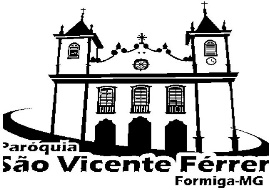   20/03/2021 a 26/03/2021 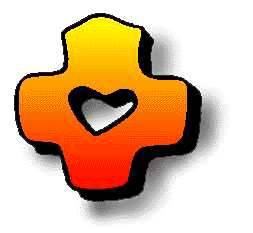 Paróquia São Vicente Férrer – Diocese de Luz                        Programação  Semanal   20/03/2021 a 26/03/2021 Paróquia São Vicente Férrer – Diocese de Luz                        Programação  Semanal   20/03/2021 a 26/03/2021 Paróquia São Vicente Férrer – Diocese de Luz                        Programação  Semanal   20/03/2021 a 26/03/2021 Paróquia São Vicente Férrer – Diocese de Luz                        Programação  Semanal   20/03/2021 a 26/03/2021 Paróquia São Vicente Férrer – Diocese de Luz                        Dia20/03LocalHorárioCelebranteExpedienteSábadoMatriz07h00Pe. JefersonPe. EvertonSábadoMatriz (1ª Dor)19h00Pe. FelipePe. EvertonDia21/03LocalHorárioCelebranteDomingoMatriz07h00Pe. Pedro PauloDomingoMatriz 09h30Pe. FelipeDomingoMatriz (2ª Dor)18h00Pe. EvertonDomingoMatriz 19h30Pe. JefersonDia22/03LocalHorárioCelebranteExpedienteSegundaMatriz06h50Pe. FelipeSegundaMatriz  (3ª Dor)19h00Pe. Pedro PauloDia23/03LocalHorárioCelebranteExpedienteTerçaMatriz 07h00Pe. Everton   Pe. JefersonTerçaMatriz – (4ª Dor)19h00Pe. JefersonDia24/03LocalHorárioCelebranteQuartaMatriz 07h00Pe. Pedro PauloPe. Pedro PauloQuartaEntrevista Nulidade14h00Pe. EvertonQuartaMatriz  (5ª Dor)19h00Pe. FelipeDia25/03LocalHorárioCelebranteQuintaMatriz 07h00Pe.  Felipe   Pe. FelipeQuintaMatriz  (6ª Dor)19h00Pe.  EvertonDia26/03LocalHorárioCelebranteSextaMatriz 07h00Pe. Jeferson    ReuniãoSextaMatriz (7ª Dor)19h00Pe. Pedro Paulo   Pe. Everton